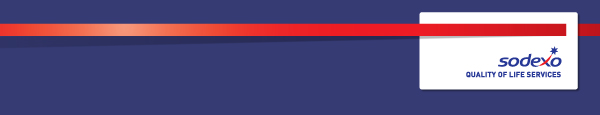 Function:Function:Function:Function:Defence Technical ServicesDefence Technical ServicesDefence Technical ServicesDefence Technical ServicesDefence Technical ServicesDefence Technical ServicesDefence Technical ServicesDefence Technical ServicesDefence Technical ServicesPosition:  Position:  Position:  Position:  Mechanical Technical OfficerMechanical Technical OfficerMechanical Technical OfficerMechanical Technical OfficerMechanical Technical OfficerMechanical Technical OfficerMechanical Technical OfficerMechanical Technical OfficerMechanical Technical OfficerJob holder:Job holder:Job holder:Job holder:Date (in job since):Date (in job since):Date (in job since):Date (in job since):Immediate manager 
(N+1 Job title and name):Immediate manager 
(N+1 Job title and name):Immediate manager 
(N+1 Job title and name):Immediate manager 
(N+1 Job title and name):Service Delivery ManagerService Delivery ManagerService Delivery ManagerService Delivery ManagerService Delivery ManagerService Delivery ManagerService Delivery ManagerService Delivery ManagerService Delivery ManagerAdditional reporting line to:Additional reporting line to:Additional reporting line to:Additional reporting line to:Position location:Position location:Position location:Position location:Colchester GarrisonColchester GarrisonColchester GarrisonColchester GarrisonColchester GarrisonColchester GarrisonColchester GarrisonColchester GarrisonColchester Garrison1.  Purpose of the Job – State concisely the aim of the job.  1.  Purpose of the Job – State concisely the aim of the job.  1.  Purpose of the Job – State concisely the aim of the job.  1.  Purpose of the Job – State concisely the aim of the job.  1.  Purpose of the Job – State concisely the aim of the job.  1.  Purpose of the Job – State concisely the aim of the job.  1.  Purpose of the Job – State concisely the aim of the job.  1.  Purpose of the Job – State concisely the aim of the job.  1.  Purpose of the Job – State concisely the aim of the job.  1.  Purpose of the Job – State concisely the aim of the job.  1.  Purpose of the Job – State concisely the aim of the job.  1.  Purpose of the Job – State concisely the aim of the job.  1.  Purpose of the Job – State concisely the aim of the job.  Responsible for the delivery of planned, reactive and minor new work tasks in line with legislative, contractual and Sodexo requirements utilising both internal and external resources. Act as SME for both Mechanical systems and water management, provide AP competency and duties as directed by the service delivery managerResponsible for the delivery of planned, reactive and minor new work tasks in line with legislative, contractual and Sodexo requirements utilising both internal and external resources. Act as SME for both Mechanical systems and water management, provide AP competency and duties as directed by the service delivery managerResponsible for the delivery of planned, reactive and minor new work tasks in line with legislative, contractual and Sodexo requirements utilising both internal and external resources. Act as SME for both Mechanical systems and water management, provide AP competency and duties as directed by the service delivery managerResponsible for the delivery of planned, reactive and minor new work tasks in line with legislative, contractual and Sodexo requirements utilising both internal and external resources. Act as SME for both Mechanical systems and water management, provide AP competency and duties as directed by the service delivery managerResponsible for the delivery of planned, reactive and minor new work tasks in line with legislative, contractual and Sodexo requirements utilising both internal and external resources. Act as SME for both Mechanical systems and water management, provide AP competency and duties as directed by the service delivery managerResponsible for the delivery of planned, reactive and minor new work tasks in line with legislative, contractual and Sodexo requirements utilising both internal and external resources. Act as SME for both Mechanical systems and water management, provide AP competency and duties as directed by the service delivery managerResponsible for the delivery of planned, reactive and minor new work tasks in line with legislative, contractual and Sodexo requirements utilising both internal and external resources. Act as SME for both Mechanical systems and water management, provide AP competency and duties as directed by the service delivery managerResponsible for the delivery of planned, reactive and minor new work tasks in line with legislative, contractual and Sodexo requirements utilising both internal and external resources. Act as SME for both Mechanical systems and water management, provide AP competency and duties as directed by the service delivery managerResponsible for the delivery of planned, reactive and minor new work tasks in line with legislative, contractual and Sodexo requirements utilising both internal and external resources. Act as SME for both Mechanical systems and water management, provide AP competency and duties as directed by the service delivery managerResponsible for the delivery of planned, reactive and minor new work tasks in line with legislative, contractual and Sodexo requirements utilising both internal and external resources. Act as SME for both Mechanical systems and water management, provide AP competency and duties as directed by the service delivery managerResponsible for the delivery of planned, reactive and minor new work tasks in line with legislative, contractual and Sodexo requirements utilising both internal and external resources. Act as SME for both Mechanical systems and water management, provide AP competency and duties as directed by the service delivery managerResponsible for the delivery of planned, reactive and minor new work tasks in line with legislative, contractual and Sodexo requirements utilising both internal and external resources. Act as SME for both Mechanical systems and water management, provide AP competency and duties as directed by the service delivery managerResponsible for the delivery of planned, reactive and minor new work tasks in line with legislative, contractual and Sodexo requirements utilising both internal and external resources. Act as SME for both Mechanical systems and water management, provide AP competency and duties as directed by the service delivery manager2. 	Dimensions – Point out the main figures / indicators to give some insight on the “volumes” managed by the position and/or the activity of the Department.2. 	Dimensions – Point out the main figures / indicators to give some insight on the “volumes” managed by the position and/or the activity of the Department.2. 	Dimensions – Point out the main figures / indicators to give some insight on the “volumes” managed by the position and/or the activity of the Department.2. 	Dimensions – Point out the main figures / indicators to give some insight on the “volumes” managed by the position and/or the activity of the Department.2. 	Dimensions – Point out the main figures / indicators to give some insight on the “volumes” managed by the position and/or the activity of the Department.2. 	Dimensions – Point out the main figures / indicators to give some insight on the “volumes” managed by the position and/or the activity of the Department.2. 	Dimensions – Point out the main figures / indicators to give some insight on the “volumes” managed by the position and/or the activity of the Department.2. 	Dimensions – Point out the main figures / indicators to give some insight on the “volumes” managed by the position and/or the activity of the Department.2. 	Dimensions – Point out the main figures / indicators to give some insight on the “volumes” managed by the position and/or the activity of the Department.2. 	Dimensions – Point out the main figures / indicators to give some insight on the “volumes” managed by the position and/or the activity of the Department.2. 	Dimensions – Point out the main figures / indicators to give some insight on the “volumes” managed by the position and/or the activity of the Department.2. 	Dimensions – Point out the main figures / indicators to give some insight on the “volumes” managed by the position and/or the activity of the Department.2. 	Dimensions – Point out the main figures / indicators to give some insight on the “volumes” managed by the position and/or the activity of the Department.Revenue FY13:€tbc€tbcEBIT growth:EBIT growth:tbcGrowth type:n/aOutsourcing rate:n/aRegion  WorkforcetbctbcRevenue FY13:€tbc€tbcEBIT margin:EBIT margin:tbcGrowth type:n/aOutsourcing rate:n/aRegion  WorkforcetbctbcRevenue FY13:€tbc€tbcNet income growth:Net income growth:tbcGrowth type:n/aOutsourcing growth rate:n/aHR in Region tbctbcRevenue FY13:€tbc€tbcCash conversion:Cash conversion:tbcGrowth type:n/aOutsourcing growth rate:n/aHR in Region tbctbcCharacteristics Characteristics 3. 	Organisation chart – Indicate schematically the position of the job within the organisation. It is sufficient to indicate one hierarchical level above (including possible functional boss) and, if applicable, one below the position. In the horizontal direction, the other jobs reporting to the same superior should be indicated.4. Context and main issues – Describe the most difficult types of problems the jobholder has to face (internal or external to Sodexo) and/or the regulations, guidelines, practices that are to be adhered to.Ensure the completion of planned, reactive and minor new work tasks within permitted time frames so that punitive deductions are minimizedMitigating any risk that arises from the non-completion of statutory tasksThe accuracy and legibility of completed work recordsManaging the coordination of building access with the customerManagement of health and Safety for Internal and external resourcesProvide periodic  systems assessments Provide a scope to allow specific assessments WAH, Confine Space, COSHH (Legionella) to be undertakenUndertake final commissioning of systemsProvide and maintain as applicable suitable scheme of control or management planProvide expertise in all areas of mechanical services5.  Main assignments – Indicate the main activities / duties to be conducted in the job.Assist Senior engineer co-ordinating planned, reactive and minor new work tasks to ensure that it is performed in such a manner as so to limit disruption, negate any possible deductionsAssist  Senior engineer internal and external resources to deliver Sodexo’s service obligations at all times in an efficient mannerManage a fit for purpose supply chainInput into business cases to reduce bought in services and increase self-deliveryTo undertake inspections to ensure quality standards, both in terms of workmanship and materials, are maintained and ensure that any actions arising are completedAttending meetings as directed with RMPA, CMT and Garrison to discuss works programming and progressProviding advice and assistance on all works and issues to the Technical Services department and where appropriate RMPA, CMT and GarrisonWork closely with senior engineers and the Helpdesk team to resolve technical enquiriesSupport the pursuance of construction related latent defects with SRML and RMPA through detailed fault analysis and contribution to robust business cases that clearly highlight the latent defect with a view to removing/minimising Sodexo riskImplementing and managing processes, systems, resources and reporting required to meet the performance and service criteria of the contract, whilst ensuring compliance with contractual and Sodexo governanceProvide inputs and support the production of business cases for Lifecycle Replacement WorksSupport the cost recovery of Barrack Damages through the timely and accurate completion of worksheets and provide contextual evidence where necessarySupport the population of the management information system to ensure it is fully and correctly populated with accurate dataEnsure a suitable water management plan (scheme of Control) is raised and maintained ensuring the areas required of Water Regulations to maintain wholesome water suppliesEnsure that completed worksheets are legible and accurate with pertinent information captured correctlyMonitor water systems access ensuring the hygiene needs required of the system are maintainedDemonstrate ownership and control of specialist suppliers required to complete worksDrive down both subcontractor and supplier costs through effective and robust tenderingEstablish, maintain and further develop professional and credible working relationships with all stakeholdersClose out all agreed non-conformances within the agreed timescalesEnsure that all Sodexo employees project a positive, approachable, friendly and professional image.Ensure productivity and efficiency of the workforce is maintainedStaff development should ensure competency and compliance to undertake the task in hand and a suitable training plan must be maintained Carry out Authorised Person &/or Responsible Person (Gas / Water)  duties as requiredParticipate in On Call and escalation processes and activitiesCarry out other reasonable tasks as directed to meet the operational requirements of the businessFoster a positive health and safety culture whilst ensuring compliance with applicable statute and Sodexo policies and processesWater management planning must cover:Loss of service, Loss of Supply, proliferation, Emergency actions, commissioning of systems6.  Accountabilities – Give the 3 to 5 key outputs of the position vis-à-vis the organization; they should focus on end results, not duties or activities.Delivery of all planned, reactive and minor new work tasksPeople Management of individuals within area of responsibilityManagement of Quality, Health, Safety and EnvironmentalCompliance with applicable statute, policies and proceduresAccurate record keeping for completed tasksAP & RP responsibilities for Gas, POL & water management7.  Person Specification – Indicate the skills, knowledge and experience that the job holder should require to conduct the role effectivelyMechanical Technical QualificationExperience in Gas installations and infrastructure IOSH Managing Safely or equivalentAbility to achieve  Authorised Person in a relevant discipline  within 6 months of employmentAbility to achieve  Responsible Person (Gas)  within 6 months of employmentAbility to achieve water management RP status within 6 months of employmentFamiliarity with operating JSP 375 Safe Systems of WorkExperience of managing a teamManagement of supply chain experienceExcellent interpersonal skills with the ability to relate to all levels within the organisation and with customers and clientsAbility to be an effective team player within a team Flexible with the ability to work under pressureCapable of working on own initiative and without supervisionIT literate with experience of Microsoft OfficePreferably a WIAPs registered engineer or willing to work towards thisPreferably hold membership of an applicable water industry organization CIPHE, WMSoc or willing to work towards this Hold an applicable FULL NVQ level 2, 6009 or higher8.  Competencies – Indicate which of the Sodexo core competencies and any professional competencies that the role requires9.  Management Approval – To be completed by document owner